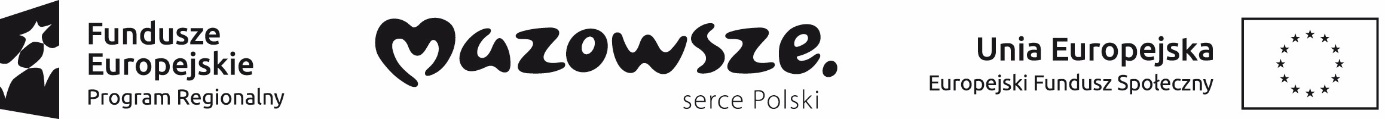 Kozienice, dnia 12.02.2020r.CPR.271.1.2020Powiatowe Centrum Pomocy Rodzinie w Kozienicachzaprasza do składania ofert na usługi prawnikaWymagania niezbędne:wykształcenie wyższe prawnicze;posiadanie wpisu na listę adwokatów bądź radców prawnych;staż pracy co najmniej 5 lat w zawodzie;znajomość zagadnień z zakresu ustawy o pomocy społecznej, o wspieraniu rodziny i systemie pieczy zastępczej, o rehabilitacji zawodowej i społecznej oraz zatrudniania osób niepełnosprawnych, o przeciwdziałaniu przemocy w rodzinie;kandydat nie może być skazany prawomocnym wyrokiem sądu za umyślne przestępstwo ścigane z oskarżenia publicznego lub umyślne przestępstwo skarbowe.Wymagania dodatkowe:doświadczenie w prowadzeniu indywidualnego poradnictwa dla klientów instytucji pomocy społecznej, w tym zagrożonych wykluczeniem społecznym i przemocą, otwartość na kontakt z osobami zagrożonymi wykluczeniem społecznym, w tym z osobami niepełnosprawnymi, rodzinami zastępczymi i ich wychowankami, osobami usamodzielnianymi.Zakres wykonywanych zadań :do podstawowych czynności należeć będzie prowadzenie prawnego poradnictwa specjalistycznego, dla klientów Powiatowego Centrum Pomocy Rodzinie w tym osobom uczestniczącym w projekcie pn. „Bliżej samodzielności-edycja II” oraz osobom pełniącym funkcje rodzin zastępczych, usamodzielnianym wychowankom rodzin zastępczych a także osobom doznającym przemocy w rodzinie oraz sprawcom przemocy w zakresie m.in.:- prawa cywilnego,- prawa rodzinnego i opiekuńczego, - prawa lokalowego,- prawa pracy,- ulg i uprawnień osób z niepełnosprawnością;pomoc przy pisaniu pism procesowych; prowadzenie dokumentacji w zakresie wykonywania w/w działań (rejestr osób, które skorzystały z porady w tym: termin porady, nazwisko i imię oraz podpis uczestnika porady, krótki zapis rodzaju sprawy, podpis osoby udzielającej porady);sporządzanie raportu oraz karty czasu pracy z przebiegu realizacji zadania;Wymagane dokumenty:aktualne CV;list motywacyjny;kopie dokumentów potwierdzające: doświadczenie, wpis na listę adwokatów bądź radców prawnych, staż pracy oraz inne dodatkowe dokumenty o posiadanych uprawnieniach, doświadczeniu zawodowym, kwalifikacjach i umiejętnościach;oświadczenie o niekaralności o treści: „Oświadczam że nie byłem/am karany/a za przestępstwo popełnione umyślnie i nie toczy się przeciwko mnie postępowanie karne.Oświadczam, że posiadam pełną zdolność do czynności prawnych i korzystam w pełni  z praw publicznych  zgodnie z art. 6 ust. 1 pkt 2 ustawy o pracownikach samorządowych
(tekst jednolity Dz. U. z 2019r. poz. 1282).”oświadczenie stanowiące załącznik Nr 1 do niniejszego ogłoszenia;ofertę cenową zawierającą cenę jednostkową brutto za jedną godzinę usługi (załącznik Nr 2 do niniejszego ogłoszenia).Wymagane dokumenty aplikacyjne: list motywacyjny, szczegółowe CV (z uwzględnieniem przebiegu kariery zawodowej – oryginały do wglądu), powinny być opatrzone klauzulą:„Wyrażam zgodę na przetwarzanie moich danych osobowych zawartych w ofercie pracy dla potrzeb niezbędnych do realizacji procesu rekrutacji zgodnie z ustawą z dnia 10 maja 2018r. o ochronie danych osobowych (Dz. U. z 2019r. poz. 1781) oraz Rozporządzenia Europejskiego i Rady (UE) 2016/679 z dnia 27 kwietnia 2016r. w sprawie ochrony osób fizycznych w związku z przetwarzaniem danych osobowych i w sprawie swobodnego przepływu takich danych oraz uchylenia dyrektywy 95/46/WE.”Zamawiający zastrzega sobie prawo żądania dodatkowych dokumentów niezbędnych do rozpatrzenia oferty.Kryterium oceny ofert.Informacje dodatkowe:Termin realizacji zamówienia: luty 2020r. - grudzień 2020r. Miejsce wykonywania zadania: Powiatowe Centrum Pomocy Rodzinie w Kozienicach
ul. Kochanowskiego 15.Wymiar godzin: Na wykonanie zadań w ramach Poradnictwa Specjalistycznego w okresie od marca 2020 roku do grudnia 2020 roku planuje się :15 godzin w ramach projektu „Bliżej samodzielności –edycja II” współfinasowanego z EFS w ramach RPO WM;20 godzin w ramach podstawowej działalności PCPR w Kozienicach.Osobą uprawnioną do kontaktu z Oferentami: 	Violetta Bednarek tel. 48/ 3820562;Termin złożenia dokumentów: do dnia 24 lutego 2020 roku do godziny 14.00Wymagane dokumenty należy składać osobiście w Dziale Organizacyjno-Administracyjnym /pok. 4/ Powiatowego Centrum Pomocy Rodzinie w Kozienicach lub pocztą na adres : Powiatowe Centrum Pomocy Rodzinieul. Kochanowskiego 1526-900 Kozienicez dopiskiem na kopercie „Oferta PRAWNIK”Z kandydatami spełniającymi powyższe wymagania zostanie przeprowadzona rozmowa kwalifikacyjna,
 na którą kandydaci zostaną zaproszeni telefonicznie.Dokumenty, które wpłyną do PCPR w Kozienicach po wyżej określonym terminie nie będą rozpatrywane  
i zostaną wpięte do akt spraw.Informacja o wyniku naboru będzie umieszczana oraz stronie internetowej www.pcpr-kozienice.bip-e.pl a także na tablicy informacyjnej znajdującej się w Powiatowym Centrum Pomocy Rodzinie w Kozienicach.Dyrektor PCPR W Kozienicach/-/Marcin Styś1.Zaoferowana cena usługi – 50%najniższa cena  x 50wartość badanej oferty2.Doświadczenie w prowadzeniu indywidualnego poradnictwa dla klientów instytucji pomocy społecznej – 50%okres oferty ocenianej  x 50najdłuższy okres realizacji usług spośród wszystkich badanych ofert